Proiect cofinanţat din Fondul Social European prin Programul Operaţional Capital Uman 2014-2020Axa prioritară 6 - Educaţie şi competenţeObiectivul specific 6.13Proiect POCU/626/6/13/130661Titlu proiect: ”Stagii de PRACTICă performante pentru studenţii Universităţii Tehnice Gheorghe Asachi Iaşi – PRACTIC”Contract de finanţare OIRPOSDRU NE: 10538/ 22.09.2020Cod SMIS: 130661Anexa 1 CERERE DE ÎNSCRIEREpentru selecția în grupul țintăSubsemnatul/subsemnata……………………………………………………………………………………..................., student/studentă în anul …………, anul universitar 2020 – 2021, în cadrul facultății .............. ………………………………………………………………….................................., specializarea ................. ………………………………........................…………….……, în calitate de candidat, doresc să mă înscriu la concursul pentru selecția grupului țintă studenți al proiectului POCU/626/6/13/130661, cu titlul “Stagii de PRACTICă performante pentru studenţii Universităţii Tehnice Gheorghe Asachi Iaşi – PRACTIC”, pentru a participa la activitățile acestuia. Va mulțumesc! Data: ……………………. Semnătura,Proiect cofinanţat din Fondul Social European prin Programul Operaţional Capital Uman 2014-2020Axa prioritară 6 - Educaţie şi competenţeObiectivul specific 6.13Proiect POCU/626/6/13/130661Titlu proiect: ”Stagii de PRACTICă performante pentru studenţii Universităţii Tehnice Gheorghe Asachi Iaşi – PRACTIC”Contract de finanţare OIRPOSDRU NE: 10538/ 22.09.2020Cod SMIS: 130661Anexa 2DECLARAŢIE DE DISPONIBILITATESubsemnatul/subsemnata, …………………............................…………………………………............., CNP ………....……..………………….. posesor C.I. seria …….., nr. ……………..., eliberat la data de …………….. de către …………………….…………….., declar că, în cazul în care sunt selectat în grupul țintă studenți al proiectului POCU/626/6/13/130661, cu titlul “Stagii de PRACTICă performante pentru studenţii Universităţii Tehnice Gheorghe Asachi Iaşi – PRACTIC”, sunt disponibil(ă) pentru a îndeplini în totalitate atribuțiile aferente acestei calității.	Motivez dorința de participare la activitățile proiectului prin:……………………………………………………………………………………………………………………………………………………………………………………………………………………………………………………………………………………………………………………………………………………………………………………………………………………………………………………………………………………………………………………………………………………………………………………………………………………………………………………………………………………………………………………………………………………………………………………………………………………………………………………………………………………………………………………………………………………………………………………………………………………………………………………………………………………………………………………………………………………………………………………………………………………………………………………………………………………………………………………………………………………………………………………………………………………..……………………………………………………………………………………………………………………………………………………..……………………………………………………………………………………………………………………………………………………..……………………………………………………………………………………………………………………………………………………..…………………………………………………………………………………………………………………………………………………….. mă angajez să particip la activitățile destinate studenților din cadrul proiectului POCU cu titlul “Stagii de PRACTICă performante pentru studenţii Universităţii Tehnice Gheorghe Asachi Iaşi – PRACTIC””.Data: ……………………. Semnătura,Notă: Se va menționa dorința candidatului de a-și completa pregătirea proprie prin activități de consiliere, orientare profesională și acțiuni inovatoare care conduc la dobândirea/dezvoltarea de competențe antreprenoriale și aptitudini de muncă necesare inserției pe piaţa muncii şi adaptării la dinamica cerinţelor acesteia.Proiect cofinanţat din Fondul Social European prin Programul Operaţional Capital Uman 2014-2020Axa prioritară 6 - Educaţie şi competenţeObiectivul specific 6.13Proiect POCU/626/6/13/130661Titlu proiect: ”Stagii de PRACTICă performante pentru studenţii Universităţii Tehnice Gheorghe Asachi Iaşi – PRACTIC”Contract de finanţare OIRPOSDRU NE: 10538/ 22.09.2020Cod SMIS: 130661Anexa 3 DECLARAȚIE DE CONSIMȚĂMÂNT PRIVIND PRELUCRAREADATELOR CU CARACTER PERSONAL	Subsemnatul…………………………………………. , CNP …………………………….. posesor C.I. seria …………, nr. …………….., eliberat la data de …………….. de către ……………………….., candidat în cadrul proiectului POCU/626/6/13/130661, cu titlul “Stagii de PRACTICă performante pentru studenţii Universităţii Tehnice Gheorghe Asachi Iaşi – PRACTIC”, proiect finanțat în perioada 2020-2022 din Programul Operaţional Capital Uman 2014 - 2020, prin prezenta declar că îmi dau consimțământul expres, conform dispozițiilor Legii nr. 129/2018 pentru protecția persoanelor cu privire la prelucrarea datelor cu caracter personal şi libera circulație a acestora, ca datele mele cu caracter personal puse la dispoziția proiectului, să fie prelucrate de Universitatea Tehnică "Gheorghe Asachi" din Iași în calitate de Beneficiar al proiectului, având numărul de operator de date 10463. 	Înțeleg că orice omisiune sau incorectitudine în prezentarea informațiilor în scopul de a obține avantaje patrimoniale sau de orice altă natură este pedepsită conform legii, declar că nu am furnizat informații false în documentele prezentate şi îmi asum responsabilitatea datelor conținute în dosarul de candidatură, garantând că datele furnizate sunt actuale, reale, corecte şi complete şi mă angajez ca, în eventualitatea modificărilor survenite în datele personale care fac obiectul dosarului de înregistrare depus (reînnoirea cărților de identitate, schimbarea numelui, schimbarea adresei de domiciliu etc.), să anunț echipa de proiectului şi să aduc o copie a actelor doveditoare.	Datele personale vor fi prelucrate de către Universitatea Tehnică "Gheorghe Asachi" din Iași si transmise NUMAI către finanțator, funcție de situațiile solicitate de acesta, respectiv OI/AMPOCU/MFE.	Iau act de faptul că, în baza dispozițiilor din Legea 129/2018 am dreptul de acces, intervenție şi opoziție asupra acestor date personale, formulând o cerere scrisă datată şi semnată. Data: ……………………. Semnătura,Notă: Datele personale vor fi tratate confidențial, în conformitate cu prevederile Directivei CE/95/46 privind protecția persoanelor fizice în ceea ce privește prelucrarea datelor cu caracter personal și libera circulație a acestor date, transpusa prin Legea nr. 677/2001 privind protecția persoanelor cu privire la prelucrarea datelor cu caracter personal și libera circulație a acestor date cu modificările și completările ulterioare, precum și prevederile Directivei 2002/58/CE privind prelucrarea datelor cu caracter personal și protecția vieții private în sectorul comunicațiilor electronice, transpusa prin Legea nr. 506/2004. Numărul de înregistrare înscris în registrul de evidență al prelucrării de date cu caracter personal pentru Universitatea Tehnică "Gheorghe Asachi" din Iaşi este 10463.Proiect cofinanţat din Fondul Social European prin Programul Operaţional Capital Uman 2014-2020Axa prioritară 6 - Educaţie şi competenţeObiectivul specific 6.13Proiect POCU/626/6/13/130661Titlu proiect: ”Stagii de PRACTICă performante pentru studenţii Universităţii Tehnice Gheorghe Asachi Iaşi – PRACTIC”Contract de finanţare OIRPOSDRU NE: 10538/ 22.09.2020Cod SMIS: 130661Anexa 4DECLARAȚIE DUBLA FINANȚARESubsemnatul/subsemnata, …………………............................…………………………………................, CNP ………....……..…………………....... posesor C.I. seria …….., nr. ……………....., eliberat la data de ……………........ de către …………………….……………......, candidat pentru selecția în grupului țintă studenți al proiectului POCU/626/6/13/130661, student/studentă în cadrul Universității Tehnice „Gheorghe Asachi” din Iași, Facultatea de ............................................................ ………………………………….......................…………………………..……........... în anul ….…, specializarea ……………………………………………., declar pe propria răspundere că: nu am mai participat la programe de îmbunătățire a competențelor antreprenoriale, inclusiv în proiecte POSDRU care au vizat participarea la programe antreprenoriale. mă angajez să particip la activitățile destinate studenților din cadrul proiectului POCU cu titlul “Stagii de PRACTICă performante pentru studenţii Universităţii Tehnice Gheorghe Asachi Iaşi – PRACTIC”. mă angajez să nu urmez în paralel și alte cursuri din proiecte POCU pe tematică similară. Data: ……………………. Semnătura,Anexa 5 CV Europass[Descrieţi separat fiecare loc de muncă. Începeţi cu cel mai recent.][Adăugaţi câmpuri separate pentru fiecare etapă de formare. Începeţi cu cea mai recent.] [Ştergeţi câmpurile necompletate.] ANEXA 8Formularul de înregistrare individuală a participanților la operațiunile finanțate prin POCU 2014-2020Cod SMIS proiect:		130661Axa prioritară 6:  		Educaţie şi competenţeObiectiv specific:		6.13Titlu proiect:	„Stagii de PRACTICă performante pentru studenţii Universităţii Tehnice Gheorghe Asachi Iaşi – PRACTIC”OIR responsabil:		OIRPOSDRU NEContract de finanţare: 	POCU/626/6/13/130661Secțiunea A. 	La intrarea în operațiuneDate de contact: Nume Prenume ………………………………………………………………..Adresa domiciliu …………………………………………………………..Locul de reședință …………………………………………………………………Telefon …………………………………….E-mail: ………………………………………………Data intrării în operațiune:	……………………………………………..CNP: 				…………………………………………Zonă: 		Urban             RuralLocalizare geografică: Regiune:	………………………………………..Județ:		…………………………………………Unitate teritorial administrativă: ……………….Gen:	Masculin	FemininVârsta: Persoană cu vârsta sub 25 aniPersoană cu vârsta cuprinsă între 25 și 54 aniPersoană cu vârsta peste 54 de aniCategoria de Grup Țintă din care face parte:                ……………..………………….Situația pe piața forței de muncă persoană ocupată AngajatAngajat pe cont propriuȘomerȘomer de lungă duratăPersoană inactivă (inclusiv copii antepreșcolari, preșcolari, elevi etc.)Alta categorie de inactivi în afara de cei din educație și formareNivel de educație: Studii Educație timpurie (ISCED 0)Studii primare (ISCED 1)                                                Studii gimnaziale (ISCED 2)Studii liceale (ISCED 3)Studii postliceale (ISCED 4)Studii superioare (ISCED 5) Studii superioare (ISCED 6)Studii superioare (ISCED 7)Studii superioare (ISCED 8)fără ISCEDPersoană dezavantajată:  DANUParticipanți care trăiesc în gospodării fără persoane ocupateParticipanți care trăiesc în gospodării fără persoane ocupate cu copii aflați în întreținereParticipanți care trăiesc în gospodării alcătuite dintr-un părinte unic cu copil aflat în întreținereMigranțiParticipanți de origine străinăMinoritățiEtnie romăAlta minoritate decât cea de etnie romăComunități marginalizate Participanți cu dizabilitățiAlte categorii defavorizatePersoane fără adăpost sau care sunt afectate de excluziunea locativăNiciuna din opțiunile de mai susSemnătura participant,              	   Semnătura responsabil cu înregistrarea participanților,expert grup țintă şi angajabilitate……………………					……………………Data:						Data:……………………					………………….Notă: Prin completarea și semnarea acestui formular vă exprimați consimțământul cu privire la utilizarea și prelucrarea datelor personale.Datele dumneavoastră personale, înregistrate/colectate în cadrul derulării proiectelor POCU,  nu sunt prelucrate în niciun alt scop în afară de cele menționate în Formularul de înregistrare individuală și nu sunt comunicate către niciun terț, excepție făcând doar instituțiile/autoritățile publice, conform prevederilor legale în vigoare.INFORMAŢII PERSONALEScrieţi numele şi prenumele [Toate câmpurile CV-ului sunt opţionale. Ştergeţi câmpurile goale.][Toate câmpurile CV-ului sunt opţionale. Ştergeţi câmpurile goale.]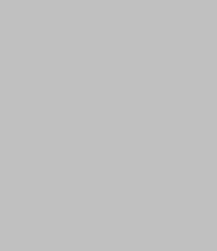  Scrieţi numele străzii, numărul, oraşul, codul poştal, ţara 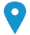  Scrieţi numărul de telefon     Scrieţi numărul de telefon mobil       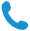 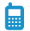  Scrieţi adresa de email 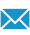 Scrieţi adresa paginii web personale  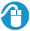 Scrieţi tipul de messenger pe care-l folosiţi (Yahoo, skype etc.) Scrieţi numele de utilizator pe messenger (Yahoo, skype etc.)  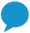 Sexul Scrieţi sexul | Data naşterii zz/ll/aaaa | Naţionalitatea Scrieţi naţionalitatea LOCUL DE MUNCA PENTRU CARE SE CANDIDEAZĂPOZIŢIALOCUL DE MUNCĂ DORITSTUDIILE PENTRU CARE SE CANDIDEAZĂScrieţi locul de muncă pentru care se candidează / poziţia / locul de muncă dorit / studiile pentru care se candidează (îndepărtaţi câmpurile irelevante din coloana stângă) EXPERIENŢA PROFESIONALĂ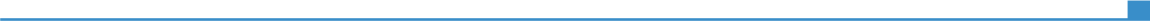 Scrieţi datele (de la - până la) Scrieţi ocupaţia sau poziţia ocupată Scrieţi datele (de la - până la) Scrieţi denumirea angajatorului şi localitatea (scrieţi şi adresa completă şi pagina web) Scrieţi datele (de la - până la) Scrieţi principalele activităţi şi responsabilităţi Scrieţi datele (de la - până la) Tipul sau sectorul de activitate Scrieţi tipul sau sectorul de activitate EDUCAŢIE ŞI FORMAREScrieţi datele (de la - până la) Scrieţi calificarea obţinută Scrieţi nivelul EQF, dacă îl cunoaşteţi Scrieţi datele (de la - până la) Scrieţi denumirea organizaţiei de educaţie sau formare şi localitatea (dacă este relevant, scrieţi şi ţara) Scrieţi denumirea organizaţiei de educaţie sau formare şi localitatea (dacă este relevant, scrieţi şi ţara) Scrieţi datele (de la - până la) Scrieţi lista principalelor materii studiate şi abilităţile acumulate Scrieţi lista principalelor materii studiate şi abilităţile acumulate COMPETENΤE PERSONALELimba(i) maternă(e)Scrieţi limba maternă / limbile materne Scrieţi limba maternă / limbile materne Scrieţi limba maternă / limbile materne Scrieţi limba maternă / limbile materne Scrieţi limba maternă / limbile materne Alte limbi străine cunoscuteΙNΤELEGERE ΙNΤELEGERE VORBIRE VORBIRE SCRIERE Alte limbi străine cunoscuteAscultare Citire Participare la conversaţie Discurs oral Specificaţi limba străinăSpecificaţi nivelul Specificaţi nivelul Specificaţi nivelul Specificaţi nivelul Specificaţi nivelul Scrieţi denumirea certificatului. Scrieţi nivelul, dacă îl cunoaşteţi. Scrieţi denumirea certificatului. Scrieţi nivelul, dacă îl cunoaşteţi. Scrieţi denumirea certificatului. Scrieţi nivelul, dacă îl cunoaşteţi. Scrieţi denumirea certificatului. Scrieţi nivelul, dacă îl cunoaşteţi. Scrieţi denumirea certificatului. Scrieţi nivelul, dacă îl cunoaşteţi. Specificaţi limba străinăSpecificaţi nivelul Specificaţi nivelul Specificaţi nivelul Specificaţi nivelul Specificaţi nivelul Scrieţi denumirea certificatului. Scrieţi nivelul, dacă îl cunoaşteţi. Scrieţi denumirea certificatului. Scrieţi nivelul, dacă îl cunoaşteţi. Scrieţi denumirea certificatului. Scrieţi nivelul, dacă îl cunoaşteţi. Scrieţi denumirea certificatului. Scrieţi nivelul, dacă îl cunoaşteţi. Scrieţi denumirea certificatului. Scrieţi nivelul, dacă îl cunoaşteţi. Niveluri: A1/2: Utilizator elementar - B1/2: Utilizator independent - C1/2: Utilizator experimentat Cadrul european comun de referinţă pentru limbi străine Niveluri: A1/2: Utilizator elementar - B1/2: Utilizator independent - C1/2: Utilizator experimentat Cadrul european comun de referinţă pentru limbi străine Niveluri: A1/2: Utilizator elementar - B1/2: Utilizator independent - C1/2: Utilizator experimentat Cadrul european comun de referinţă pentru limbi străine Niveluri: A1/2: Utilizator elementar - B1/2: Utilizator independent - C1/2: Utilizator experimentat Cadrul european comun de referinţă pentru limbi străine Niveluri: A1/2: Utilizator elementar - B1/2: Utilizator independent - C1/2: Utilizator experimentat Cadrul european comun de referinţă pentru limbi străine Competenţe de comunicare Scrieţi competenţele de comunicare deţinute. Specificaţi contextul în care au fost acestea dobândite. De exemplu:bune competenţe de comunicare dobândite prin experienţa proprie de manager de vânzăriScrieţi competenţele de comunicare deţinute. Specificaţi contextul în care au fost acestea dobândite. De exemplu:bune competenţe de comunicare dobândite prin experienţa proprie de manager de vânzăriScrieţi competenţele de comunicare deţinute. Specificaţi contextul în care au fost acestea dobândite. De exemplu:bune competenţe de comunicare dobândite prin experienţa proprie de manager de vânzăriScrieţi competenţele de comunicare deţinute. Specificaţi contextul în care au fost acestea dobândite. De exemplu:bune competenţe de comunicare dobândite prin experienţa proprie de manager de vânzăriScrieţi competenţele de comunicare deţinute. Specificaţi contextul în care au fost acestea dobândite. De exemplu:bune competenţe de comunicare dobândite prin experienţa proprie de manager de vânzăriCompetenţe organizaţionale/manageriale Scrieţi competenţele organizaţionale/manageriale. Specificaţi contextul în care au fost acestea dobândite. De exemplu:leadership (în prezent, sunt responsabil/ă de o echipă de 10 persoane)Scrieţi competenţele organizaţionale/manageriale. Specificaţi contextul în care au fost acestea dobândite. De exemplu:leadership (în prezent, sunt responsabil/ă de o echipă de 10 persoane)Scrieţi competenţele organizaţionale/manageriale. Specificaţi contextul în care au fost acestea dobândite. De exemplu:leadership (în prezent, sunt responsabil/ă de o echipă de 10 persoane)Scrieţi competenţele organizaţionale/manageriale. Specificaţi contextul în care au fost acestea dobândite. De exemplu:leadership (în prezent, sunt responsabil/ă de o echipă de 10 persoane)Scrieţi competenţele organizaţionale/manageriale. Specificaţi contextul în care au fost acestea dobândite. De exemplu:leadership (în prezent, sunt responsabil/ă de o echipă de 10 persoane)Competenţe dobândite la locul de muncă Scrieţi competenţele dobândite la locul de muncă şi care nu au fost menţionate anterior. Specificaţi contextul în care au fost acestea dobândite. De exemplu: o bună cunoaştere a proceselor de control al calităţii (în prezent fiind responsabil cu auditul calităţii)Competenţe informatice Scrieţi competenţele informatice deţinute. Specificaţi contextul în care au fost acestea dobândite. De exemplu:o bună cunoaştere a instrumentelor Microsoft Office™Alte competenţe Scrieţi alte competenţe care nu au fost menţionate anterior. Specificaţi contextul în care au fost acestea dobândite. De exemplu:tâmplăriePermis de conducere Scrieţi categoria permisului de conducere pe care îl deţineţi. De exemplu BINFORMAΤII SUPLIMENTAREPublicaţiiPrezentăriProiecteConferinţeSeminariiDistincţiiAfilieriReferinţeMentionaţi publicaţiile, prezentările, proiectele, conferinţele, seminarele, distincţiile, afilierile şi referinţele pe care le consideraţi relevante. Ştergeţi câmpurile irelevante din coloana stângă.Exemplu de publicaţie:Cum să întocmeşti un CV de succes?, New Associated Publishers, London, 2002. Exemplu de proiect:Biblioteca publică din Devon. Arhitect principal responsabil cu design-ul, producaţia şi supervizarea construcţiei (2008-2012). ANEXEAdăugaţi o listă a documentelor anexate CV-ului. Exemple: copii ale diplomelor şi certificatelor de calificare;recomandări de la locul de muncă;publicaţii sau cercetări